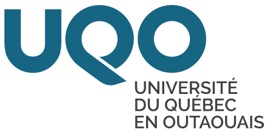 Département des sciences de l’éducation								GRILLES D’ÉVALUATION FORMATIVES ET FINALESPRIMAIRESTAGE IIBEP5025				    	     			PRIMAIRE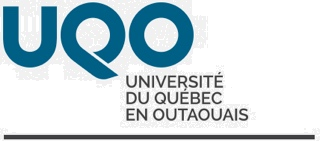 Département des sciences de l’éducation								STAGE IIGRILLE D’ÉVALUATION FORMATIVE 1 CONJOINTE DE LA PERSONNE SUPERVISEURE DE STAGE ET DE LA PERSONNE ENSEIGNANTE ASSOCIÉECOMPÉTENCES PROFESSIONNELLESVeuillez noter quelques commentaires au sujet des compétences professionnelles de la personne stagiaire, notamment les compétences discriminantes.OBJECTIFS CIBLÉS PAR LA PERSONNE STAGIAIRE –COMMENTAIRES DE LA PERSONNE SUPERVISEURE DE STAGE ET DE LA PERSONNE ENSEIGNANTE ASSOCIÉE À LA SUITE DE LA PREMIÈRE OBSERVATIONVeuillez noter quelques commentaires au sujet des objectifs personnels de la personne stagiaire. La personne stagiaire confirme avoir pris connaissance de cette évaluation*  * La personne stagiaire est consciente que des intervenants autorisés par le Module des sciences de l’éducation pourront la consulter (voir section 9 du document d’information relatif aux stages).				    											PRIMAIRE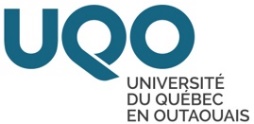 Département des sciences de l’éducation														STAGE IIGRILLE D’ÉVALUATION FORMATIVE 2 ET GRILLE D’ÉVALUATION FINALE CONJOINTES DE LA PERSONNE SUPERVISEURE DE STAGE ET DE LA PERSONNE ENSEIGNANTE ASSOCIÉEChacune des compétences concernées par le stage II est indiquée ci-après. Les compétences précédées de trois étoiles (***) sont par ailleurs discriminantes, c’est-à-dire que l’attribution de la mention « Non atteint » à l’une ou l’autre des compétences lors de l’évaluation finale entraine l’échec au stage. Chaque compétence est décrite avec des indicateurs qui constituent des manifestions observables. Ces indicateurs ont pour but d’aider la personne enseignante associée et la personne superviseure à porter un jugement professionnel sur le niveau de développement des compétences de la personne stagiaire. Il est à noter que les manifestations des compétences ne reposent pas seulement sur l’observation de la performance de la personne stagiaire; les compétences peuvent aussi se manifester par la réflexion et l’argumentation de la personne stagiaire, d’où l’importance du questionnement pour accéder à ce raisonnement qui n’est pas aisément observable (voir annexe 4). Par ailleurs, l’évaluation ne porte pas spécifiquement sur chacun de ces indicateurs pris individuellement, mais sur l’ensemble de la compétence, tout en tenant compte du contexte singulier dans lequel la personne stagiaire effectue son stage. La liste d’indicateurs n’est donc pas exhaustive. Enfin, les personnes qui évaluent appuient leur jugement à l’aide de commentaires qualitatifs afin de soutenir leur jugement professionnel et de favoriser la poursuite de la progression de la personne stagiaire.Le texte écrit en italique représente des ajouts particuliers pour le stage II. Au regard des indicateurs d’évaluation des compétences, la personne stagiaire :  FONDEMENTS1. Savoirs et culture :  FONDEMENTS*** 2. Communication:  ACTE D’ENSEIGNER*** 3. Conception d’activités d’enseignement et d’apprentissage:  ACTE D’ENSEIGNER***4. Pilotage d’activités d’enseignement et d’apprentissage:  ACTE D’ENSEIGNER5. Évaluation des apprentissages:  ACTE D’ENSEIGNER6. Organisation du fonctionnement de la classe:  CONTEXTE SOCIAL ET SCOLAIRE7. Adaptation des interventions:  CONTEXTE SOCIAL ET SCOLAIRE8. Intégration des TIC :CONTEXTE SOCIAL ET SCOLAIRE9. Collaboration professionnelle: CONTEXTE SOCIAL ET SCOLAIRE10. Collaboration pédagogiqueIDENTITÉ PROFESSIONNELLE***11. Développement professionnel:  IDENTITÉ PROFESSIONNELLE***12. Éthique professionnelle:  COMMENTAIRES GÉNÉRAUX DE LA PERSONNE ENSEIGNANTE ASSOCIÉE EN VUE DE L’ÉVALUATION FINALEAPPRÉCIATION GLOBALE DU STAGE ET PISTES DE DÉVELOPPEMENT SUGGÉRÉESCOMMENTAIRES GÉNÉRAUX DE LA PERSONNE SUPERVISEURE EN VUE DE L’ÉVALUATION FINALEAPPRÉCIATION GLOBALE DU STAGE ET PISTES DE DÉVELOPPEMENT SUGGÉRÉESRÉSUMÉ DE L’ÉVALUATION FINALE À COMPLÉTER PAR LA PERSONNE SUPERVISEURE DE STAGEBILAN DE D’ÉVALUATION FINALE DES COMPÉTENCESDÉCISION DE LA NOTE FINALE PAR LA PERSONNE SUPERVISEURE DE STAGEPersonne stagiaire : Cycle :	          Degré :	      Nombre d’élèves :Personne enseignante associée : École : Personne superviseure de stage :Centre de services scolaires :Date :                                                   Heure : Durée de l’observation :2. Communication:3. Conception d’activités d’enseignement et d’apprentissage:4. Pilotage d’activités d’enseignement et d’apprentissage:  11. Développement professionnel:  12. Éthique professionnelle:  Autre(s) : Objectif 1 :  ______________________________________Objectif 2 : ______________________________________Objectif 3 : ______________________________________Objectif 4 : ______________________________________Personne stagiaire : Cycle :	          Degré :	      Nombre d’élèves :Personne enseignante associée : École : Personne superviseure de stage :Centre de services scolaires :Évaluation formative 2Évaluation finaleDate :                                                   Heure : Date :                                                   Heure : Durée de l’observation :Date :                                                   Heure : 1.1 démontre une connaissance appropriée de la discipline compte tenu des exigences du stage en cours;1.1 démontre une connaissance appropriée de la discipline compte tenu des exigences du stage en cours;1.1 démontre une connaissance appropriée de la discipline compte tenu des exigences du stage en cours;1.2 utilise adéquatement le langage propre aux disciplines (savoirs enseignés);1.2 utilise adéquatement le langage propre aux disciplines (savoirs enseignés);1.2 utilise adéquatement le langage propre aux disciplines (savoirs enseignés);1.3 manifeste une compréhension des savoirs à enseigner et des ressources disponibles, notamment dans ses planifications; 1.3 manifeste une compréhension des savoirs à enseigner et des ressources disponibles, notamment dans ses planifications; 1.3 manifeste une compréhension des savoirs à enseigner et des ressources disponibles, notamment dans ses planifications; 1.4 se sert des situations de la vie courante pour faire des liens avec les contenus et la culture;1.4 se sert des situations de la vie courante pour faire des liens avec les contenus et la culture;1.4 se sert des situations de la vie courante pour faire des liens avec les contenus et la culture;1.5 suscite l’expression et l’écoute de points de vue différents des élèves.1.5 suscite l’expression et l’écoute de points de vue différents des élèves.1.5 suscite l’expression et l’écoute de points de vue différents des élèves.Autre(s) indicateur(s) :Autre(s) indicateur(s) :Autre(s) indicateur(s) :ÉVALUATION FORMATIVE 2Atteint       En voie d’atteinte Non atteint       N/A ÉVALUATION FINALEAtteint       En voie d’atteinte Non atteint       N/A Forces(Commentez à l’aide d’exemples)Défis(Commentez à l’aide d’exemples)2.1 parle un français correct en termes de syntaxe, de lexique et de prononciation;2.1 parle un français correct en termes de syntaxe, de lexique et de prononciation;2.1 parle un français correct en termes de syntaxe, de lexique et de prononciation;2.2 est capable de communiquer sa pensée en respectant les règles de la langue écrite, notamment dans ses travaux;2.2 est capable de communiquer sa pensée en respectant les règles de la langue écrite, notamment dans ses travaux;2.2 est capable de communiquer sa pensée en respectant les règles de la langue écrite, notamment dans ses travaux;2.3 corrige de façon respectueuse et pédagogique les erreurs commises par les élèves dans les communications orales et écrites.2.3 corrige de façon respectueuse et pédagogique les erreurs commises par les élèves dans les communications orales et écrites.2.3 corrige de façon respectueuse et pédagogique les erreurs commises par les élèves dans les communications orales et écrites.Autre(s) indicateur(s) :Autre(s) indicateur(s) :Autre(s) indicateur(s) :ÉVALUATION FORMATIVE 2Atteint       En voie d’atteinte Non atteint       N/A ÉVALUATION FINALEAtteint       En voie d’atteinte Non atteint       N/A Forces(Commentez à l’aide d’exemples)Défis(Commentez à l’aide d’exemples)3.1 se constitue un cahier de planification de qualité (bien organisé, structuré, conforme aux exigences du guide de stage), disponible en tout temps; 3.1 se constitue un cahier de planification de qualité (bien organisé, structuré, conforme aux exigences du guide de stage), disponible en tout temps; 3.1 se constitue un cahier de planification de qualité (bien organisé, structuré, conforme aux exigences du guide de stage), disponible en tout temps; 3.2 planifie son enseignement en fonction du Programme de formation de l’école québécoise;3.2 planifie son enseignement en fonction du Programme de formation de l’école québécoise;3.2 planifie son enseignement en fonction du Programme de formation de l’école québécoise;3.3 planifie son enseignement en s’appuyant sur sa formation théorique et tente de justifier les approches choisies;3.3 planifie son enseignement en s’appuyant sur sa formation théorique et tente de justifier les approches choisies;3.3 planifie son enseignement en s’appuyant sur sa formation théorique et tente de justifier les approches choisies;3.4 conçoit des activités en fonction de ses intentions didactiques, de la logique de l’organisation des contenus et de la progression des apprentissages;3.4 conçoit des activités en fonction de ses intentions didactiques, de la logique de l’organisation des contenus et de la progression des apprentissages;3.4 conçoit des activités en fonction de ses intentions didactiques, de la logique de l’organisation des contenus et de la progression des apprentissages;3.5 tente de choisir des approches didactiques et pédagogiques variées (innovations) qui tiennent compte du niveau des élèves, de leurs besoins et caractéristiques, dans une perspective développementale;3.5 tente de choisir des approches didactiques et pédagogiques variées (innovations) qui tiennent compte du niveau des élèves, de leurs besoins et caractéristiques, dans une perspective développementale;3.5 tente de choisir des approches didactiques et pédagogiques variées (innovations) qui tiennent compte du niveau des élèves, de leurs besoins et caractéristiques, dans une perspective développementale;3.6 choisit des ressources variées pertinentes et justifie leur utilisation;3.6 choisit des ressources variées pertinentes et justifie leur utilisation;3.6 choisit des ressources variées pertinentes et justifie leur utilisation;3.7 prévoit la disponibilité de toutes les ressources nécessaires et prépare le matériel.3.7 prévoit la disponibilité de toutes les ressources nécessaires et prépare le matériel.3.7 prévoit la disponibilité de toutes les ressources nécessaires et prépare le matériel.Autre(s) indicateur(s) :Autre(s) indicateur(s) :Autre(s) indicateur(s) :ÉVALUATION FORMATIVE 2Atteint       En voie d’atteinte Non atteint       N/A ÉVALUATION FINALEAtteint       En voie d’atteinte Non atteint       N/A Forces(Commentez à l’aide d’exemples)Défis(Commentez à l’aide d’exemples)4.1 engage les élèves dans des situations d’apprentissage significatives qui leur permettent de construire le sens des apprentissages;4.1 engage les élèves dans des situations d’apprentissage significatives qui leur permettent de construire le sens des apprentissages;4.1 engage les élèves dans des situations d’apprentissage significatives qui leur permettent de construire le sens des apprentissages;4.2 fait appel aux connaissances antérieures des élèves, à leurs expériences, à leur culture, à leurs représentations sociales et les prend en compte tout au long de l’activité;4.2 fait appel aux connaissances antérieures des élèves, à leurs expériences, à leur culture, à leurs représentations sociales et les prend en compte tout au long de l’activité;4.2 fait appel aux connaissances antérieures des élèves, à leurs expériences, à leur culture, à leurs représentations sociales et les prend en compte tout au long de l’activité;4.3 donne des consignes et des explications claires et précises, s’assure qu’elles ont été comprises par les élèves; 4.3 donne des consignes et des explications claires et précises, s’assure qu’elles ont été comprises par les élèves; 4.3 donne des consignes et des explications claires et précises, s’assure qu’elles ont été comprises par les élèves; 4.4 accompagne les élèves dans l’utilisation des stratégies et des ressources (modelage);4.4 accompagne les élèves dans l’utilisation des stratégies et des ressources (modelage);4.4 accompagne les élèves dans l’utilisation des stratégies et des ressources (modelage);4.5 commence à varier ses stratégies pédagogiques et didactiques en fonction du déroulement de l’activité (ex. : différenciation pédagogique);4.5 commence à varier ses stratégies pédagogiques et didactiques en fonction du déroulement de l’activité (ex. : différenciation pédagogique);4.5 commence à varier ses stratégies pédagogiques et didactiques en fonction du déroulement de l’activité (ex. : différenciation pédagogique);4.6 oriente ses interventions en fonction des intentions didactiques et pédagogiques prévues dans sa planification;4.6 oriente ses interventions en fonction des intentions didactiques et pédagogiques prévues dans sa planification;4.6 oriente ses interventions en fonction des intentions didactiques et pédagogiques prévues dans sa planification;4.7 fait un retour réflexif approfondi sur le pilotage de ses activités dans ses analyses réflexives.4.7 fait un retour réflexif approfondi sur le pilotage de ses activités dans ses analyses réflexives.4.7 fait un retour réflexif approfondi sur le pilotage de ses activités dans ses analyses réflexives.Autre(s) indicateur(s) :Autre(s) indicateur(s) :Autre(s) indicateur(s) :ÉVALUATION FORMATIVE 2Atteint       En voie d’atteinte Non atteint       N/A ÉVALUATION FINALEAtteint       En voie d’atteinte Non atteint       N/A Forces(Commentez à l’aide d’exemples)Défis(Commentez à l’aide d’exemples)5.1 commence à consigner des informations sur l’évolution des apprentissages des élèves;5.1 commence à consigner des informations sur l’évolution des apprentissages des élèves;5.1 commence à consigner des informations sur l’évolution des apprentissages des élèves;5.2 commence à utiliser des outils d’évaluation en cohérence avec les compétences et les savoirs visés;5.2 commence à utiliser des outils d’évaluation en cohérence avec les compétences et les savoirs visés;5.2 commence à utiliser des outils d’évaluation en cohérence avec les compétences et les savoirs visés;5.3 commence à communiquer aux élèves une rétroaction continue (régulation) sur leurs démarches d’apprentissage au regard des intentions pédagogiques et didactiques. 5.3 commence à communiquer aux élèves une rétroaction continue (régulation) sur leurs démarches d’apprentissage au regard des intentions pédagogiques et didactiques. 5.3 commence à communiquer aux élèves une rétroaction continue (régulation) sur leurs démarches d’apprentissage au regard des intentions pédagogiques et didactiques. Autre(s) indicateur(s) :Autre(s) indicateur(s) :Autre(s) indicateur(s) :ÉVALUATION FORMATIVE 2Atteint       En voie d’atteinte Non atteint       N/A ÉVALUATION FINALEAtteint       En voie d’atteinte Non atteint       N/A Forces(Commentez à l’aide d’exemples)Défis(Commentez à l’aide d’exemples)6.1 maintient un climat propice à l’apprentissage, où les élèves sont centrés sur la tâche et actifs;6.1 maintient un climat propice à l’apprentissage, où les élèves sont centrés sur la tâche et actifs;6.1 maintient un climat propice à l’apprentissage, où les élèves sont centrés sur la tâche et actifs;6.2 utilise différents moyens pour stimuler l’attention des élèves (varie le ton, le volume et le débit de la voix);6.2 utilise différents moyens pour stimuler l’attention des élèves (varie le ton, le volume et le débit de la voix);6.2 utilise différents moyens pour stimuler l’attention des élèves (varie le ton, le volume et le débit de la voix);6.3 communique ses attentes à l’égard des règles de fonctionnement du groupe-classe;6.3 communique ses attentes à l’égard des règles de fonctionnement du groupe-classe;6.3 communique ses attentes à l’égard des règles de fonctionnement du groupe-classe;6.4 maintient une bonne vue d’ensemble du groupe-classe;6.4 maintient une bonne vue d’ensemble du groupe-classe;6.4 maintient une bonne vue d’ensemble du groupe-classe;6.5 essaie de composer avec les situations imprévues.6.5 essaie de composer avec les situations imprévues.6.5 essaie de composer avec les situations imprévues.Autre(s) indicateur(s) :Autre(s) indicateur(s) :Autre(s) indicateur(s) :ÉVALUATION FORMATIVE 2Atteint       En voie d’atteinte Non atteint       N/A ÉVALUATION FINALEAtteint       En voie d’atteinte Non atteint       N/A Forces(Commentez à l’aide d’exemples)Défis(Commentez à l’aide d’exemples)7.1 trouve des idées, dans ses planifications et au moment de son pilotage, pour différencier et adapter ses interventions en fonction des besoins spécifiques des élèves.7.1 trouve des idées, dans ses planifications et au moment de son pilotage, pour différencier et adapter ses interventions en fonction des besoins spécifiques des élèves.7.1 trouve des idées, dans ses planifications et au moment de son pilotage, pour différencier et adapter ses interventions en fonction des besoins spécifiques des élèves.Autre(s) indicateur(s) :Autre(s) indicateur(s) :Autre(s) indicateur(s) :ÉVALUATION FORMATIVE 2Atteint       En voie d’atteinte Non atteint       N/A ÉVALUATION FINALEAtteint       En voie d’atteinte Non atteint       N/A Forces(Commentez à l’aide d’exemples)Défis(Commentez à l’aide d’exemples)8.1 utilise les TIC pour rechercher et communiquer de l’information;8.1 utilise les TIC pour rechercher et communiquer de l’information;8.1 utilise les TIC pour rechercher et communiquer de l’information;8.2 utilise les TIC pour préparer son enseignement, de manière réfléchie et critique;8.2 utilise les TIC pour préparer son enseignement, de manière réfléchie et critique;8.2 utilise les TIC pour préparer son enseignement, de manière réfléchie et critique;8.3 utilise des outils multimédias variés (vidéo, diaporama, logiciel …) selon les ressources du milieu.8.3 utilise des outils multimédias variés (vidéo, diaporama, logiciel …) selon les ressources du milieu.8.3 utilise des outils multimédias variés (vidéo, diaporama, logiciel …) selon les ressources du milieu.Autre(s) indicateur(s) :Autre(s) indicateur(s) :Autre(s) indicateur(s) :ÉVALUATION FORMATIVE 2Atteint       En voie d’atteinte Non atteint       N/A ÉVALUATION FINALEAtteint       En voie d’atteinte Non atteint       N/A Forces(Commentez à l’aide d’exemples)Défis(Commentez à l’aide d’exemples)9.1 situe son rôle de stagiaire par rapport à celui de la personne enseignante associée et des autres intervenants du milieu;9.1 situe son rôle de stagiaire par rapport à celui de la personne enseignante associée et des autres intervenants du milieu;9.1 situe son rôle de stagiaire par rapport à celui de la personne enseignante associée et des autres intervenants du milieu;9.2 commence à apporter sa contribution à la vie de l’école (activités scolaires et parascolaires, réunions, perfectionnements).9.2 commence à apporter sa contribution à la vie de l’école (activités scolaires et parascolaires, réunions, perfectionnements).9.2 commence à apporter sa contribution à la vie de l’école (activités scolaires et parascolaires, réunions, perfectionnements).Autre(s) indicateur(s) :Autre(s) indicateur(s) :Autre(s) indicateur(s) :ÉVALUATION FORMATIVE 2Atteint       En voie d’atteinte Non atteint       N/A ÉVALUATION FINALEAtteint       En voie d’atteinte Non atteint       N/A Forces(Commentez à l’aide d’exemples)Défis(Commentez à l’aide d’exemples)10.1 s’intègre, comme stagiaire, à l’ensemble du personnel de l’école;10.1 s’intègre, comme stagiaire, à l’ensemble du personnel de l’école;10.1 s’intègre, comme stagiaire, à l’ensemble du personnel de l’école;10.2 collabore avec l’équipe-cycle ou l’équipe-école;10.2 collabore avec l’équipe-cycle ou l’équipe-école;10.2 collabore avec l’équipe-cycle ou l’équipe-école;10.3 fait preuve d’initiative dans sa collaboration avec la personne enseignante associée, en tenant compte de la culture de l’école ;10.3 fait preuve d’initiative dans sa collaboration avec la personne enseignante associée, en tenant compte de la culture de l’école ;10.3 fait preuve d’initiative dans sa collaboration avec la personne enseignante associée, en tenant compte de la culture de l’école ;10.4 se montre disponible pendant tout le stage.10.4 se montre disponible pendant tout le stage.10.4 se montre disponible pendant tout le stage.Autre(s) indicateur(s) :Autre(s) indicateur(s) :Autre(s) indicateur(s) :ÉVALUATION FORMATIVE 2Atteint       En voie d’atteinte Non atteint       N/A ÉVALUATION FINALEAtteint       En voie d’atteinte Non atteint       N/A Forces(Commentez à l’aide d’exemples)Défis(Commentez à l’aide d’exemples)11.1 montre de l’enthousiasme pour la profession enseignante;11.1 montre de l’enthousiasme pour la profession enseignante;11.1 montre de l’enthousiasme pour la profession enseignante;11.2 fait preuve de persévérance dans tous ses engagements malgré les difficultés et demande de l’aide au besoin;11.2 fait preuve de persévérance dans tous ses engagements malgré les difficultés et demande de l’aide au besoin;11.2 fait preuve de persévérance dans tous ses engagements malgré les difficultés et demande de l’aide au besoin;11.3 tente d’argumenter quant à la pertinence de ses choix pédagogiques et didactiques en arrimant la théorie à la pratique;11.3 tente d’argumenter quant à la pertinence de ses choix pédagogiques et didactiques en arrimant la théorie à la pratique;11.3 tente d’argumenter quant à la pertinence de ses choix pédagogiques et didactiques en arrimant la théorie à la pratique;11.4 essaie d’avoir recours à la recherche scientifique et aux écrits professionnels en éducation pour éclairer sa pratique, notamment dans ses travaux;11.4 essaie d’avoir recours à la recherche scientifique et aux écrits professionnels en éducation pour éclairer sa pratique, notamment dans ses travaux;11.4 essaie d’avoir recours à la recherche scientifique et aux écrits professionnels en éducation pour éclairer sa pratique, notamment dans ses travaux;11.5 réfléchit avant, pendant et après sa pratique et réinvestit les résultats de sa réflexion dans l’action;11.5 réfléchit avant, pendant et après sa pratique et réinvestit les résultats de sa réflexion dans l’action;11.5 réfléchit avant, pendant et après sa pratique et réinvestit les résultats de sa réflexion dans l’action;11.6 réfléchit régulièrement sur ses objectifs de stage et les module au besoin;11.6 réfléchit régulièrement sur ses objectifs de stage et les module au besoin;11.6 réfléchit régulièrement sur ses objectifs de stage et les module au besoin;11.7 accepte les remarques et les suggestions faites par la personne enseignante associée et la personne superviseure de stage et en tient compte;11.7 accepte les remarques et les suggestions faites par la personne enseignante associée et la personne superviseure de stage et en tient compte;11.7 accepte les remarques et les suggestions faites par la personne enseignante associée et la personne superviseure de stage et en tient compte;11.8 présente une qualité de réflexion approfondie dans l’ensemble de ses travaux.11.8 présente une qualité de réflexion approfondie dans l’ensemble de ses travaux.11.8 présente une qualité de réflexion approfondie dans l’ensemble de ses travaux.Autre(s) indicateur(s) :Autre(s) indicateur(s) :Autre(s) indicateur(s) :ÉVALUATION FORMATIVE 2Atteint       En voie d’atteinte Non atteint       N/A ÉVALUATION FINALEAtteint       En voie d’atteinte Non atteint       N/A Forces(Commentez à l’aide d’exemples)Défis(Commentez à l’aide d’exemples)12.1 respecte les aspects confidentiels de la profession (élèves, parents, intervenants);12.1 respecte les aspects confidentiels de la profession (élèves, parents, intervenants);12.1 respecte les aspects confidentiels de la profession (élèves, parents, intervenants);12.2 respecte les règles qui encadrent la profession (Loi sur l’instruction publique, Loi sur la protection de la jeunesse, règles de l’école, etc.);12.2 respecte les règles qui encadrent la profession (Loi sur l’instruction publique, Loi sur la protection de la jeunesse, règles de l’école, etc.);12.2 respecte les règles qui encadrent la profession (Loi sur l’instruction publique, Loi sur la protection de la jeunesse, règles de l’école, etc.);12.3 s’efforce de justifier, auprès des publics intéressés et dans ses travaux, ses pratiques professionnelles et ses décisions relativement à l’apprentissage et à l’éducation des élèves;12.3 s’efforce de justifier, auprès des publics intéressés et dans ses travaux, ses pratiques professionnelles et ses décisions relativement à l’apprentissage et à l’éducation des élèves;12.3 s’efforce de justifier, auprès des publics intéressés et dans ses travaux, ses pratiques professionnelles et ses décisions relativement à l’apprentissage et à l’éducation des élèves;12.4 s’abstient de critiquer de manière négative;12.4 s’abstient de critiquer de manière négative;12.4 s’abstient de critiquer de manière négative;12.5 respecte et prend en compte les diversités culturelle et humaine en favorisant notamment la justice sociale et l’inclusion de toute nature;12.5 respecte et prend en compte les diversités culturelle et humaine en favorisant notamment la justice sociale et l’inclusion de toute nature;12.5 respecte et prend en compte les diversités culturelle et humaine en favorisant notamment la justice sociale et l’inclusion de toute nature;12.6 fait preuve de respect envers le personnel de l’école;12.6 fait preuve de respect envers le personnel de l’école;12.6 fait preuve de respect envers le personnel de l’école;12.7 s’associe au projet éducatif, aux orientations et aux règlements de l’école (ex. : règles de vie, tenue vestimentaire ...);12.7 s’associe au projet éducatif, aux orientations et aux règlements de l’école (ex. : règles de vie, tenue vestimentaire ...);12.7 s’associe au projet éducatif, aux orientations et aux règlements de l’école (ex. : règles de vie, tenue vestimentaire ...);12.8 reconnaît les droits d’auteur dans toutes les situations;12.8 reconnaît les droits d’auteur dans toutes les situations;12.8 reconnaît les droits d’auteur dans toutes les situations;12.9 favorise un fonctionnement démocratique en salle de classe.12.9 favorise un fonctionnement démocratique en salle de classe.12.9 favorise un fonctionnement démocratique en salle de classe.Autre(s) indicateur(s) :Autre(s) indicateur(s) :Autre(s) indicateur(s) :ÉVALUATION FORMATIVE 2Atteint       En voie d’atteinte Non atteint       N/A ÉVALUATION FINALEAtteint       En voie d’atteinte Non atteint       N/A Forces(Commentez à l’aide d’exemples)Défis(Commentez à l’aide d’exemples)La personne stagiaire s’est conformée à :- 1 journée ou 2 demi-journées de préstage - 25 journées consécutives de stageOUI    NON   OUI    NON  Travaux remis et conformes aux attentes :- projet de stage et objectifs révisés- les traces de la planification (hebdomadaire, sommaire, cinq planifications complètes + cinq analyses réflexives post-pilotage)- deux événements significatifs- rapport de stageOUI    NON   OUI    NON  OUI    NON   OUI    NON  FondementFondementActe d’enseignerActe d’enseignerActe d’enseignerActe d’enseignerContexte social et scolaireContexte social et scolaireContexte social et scolaireContexte social et scolaireIdentité professionnelleIdentité professionnelleC1C2C3C4C5C6C7C8C9C10C11C12AtteintEn voie d’atteinteNon AtteintNOTE :SUCCÈS                                                       ÉCHEC   Date : Signatures :_______________________Personne superviseure de stage____________________________Personne enseignante associée_______________________Personne stagiaire** J’ai pris connaissance de cette évaluation et je suis conscient(e) que des intervenants autorisés par le Module des sciences de l’éducation pourront la consulter (voir section 9 du document d’information relatif aux stages)._______________________Personne superviseure de stage____________________________Personne enseignante associée_______________________Personne stagiaire** J’ai pris connaissance de cette évaluation et je suis conscient(e) que des intervenants autorisés par le Module des sciences de l’éducation pourront la consulter (voir section 9 du document d’information relatif aux stages).